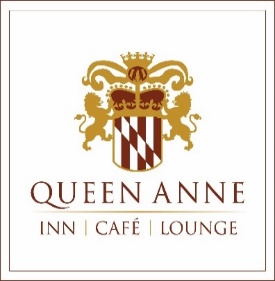 American breakfastAll items below are priced at $18 eachTraditional American Breakfast	Two eggs (any style) served with a generous portion of Queen Anne home fries and your choice of toast: whole wheat, white, rye, pumpernickel, Sour Dough, or English muffin. Served with either Applewood smoked bacon, Virginia Ham or a British Banger.   Avocado Toast:Generous Avocado Spread, on Hearty Local Rye Toast, Cucumber, Pickled Red Onion, Add Egg any style, Smoked Salmon or Lobster (not Side Orders for Prices)Bagel and Lox:House Made Smoked Salmon topped with Cream Cheese, Slaw of Apples, Capers, Onion, in a Red Wine Vinaigrette.Huevos Rancheros:2 Eggs atop 2 Corn Tostadas, with house made Refried Beans, White Cheddar, Ranchero Sauce, Topped with Guacamole Cream, Pico de Gallo, and Micro GreensAdd Chorizo $3.00The Belgium Waffle:Served fresh Berries and warm breakfast Syrup, Topped with Fresh homemade Whipped CreamSide Orders, Juices & Fruits are priced individually. All breakfast items on the Menu include any hot breakfast beverage, plus one glass of any of the offered juices: Orange - Grapefruit – Cranberry - Apple - Tomato See prices for additional glasses belowOmelet Selection:Virginia Ham or Applewood Smoked Bacon.Fresh Garden Vegetable. Your server will offer you our fresh Vegetables for the dayAdditional Options: Caramelized Onions, Chorizo, Shitake Mushrooms, Cotija Cheese, Daily Vegetables, Choice of Cheeses*All omelets are served with home fries, toast, *Egg White Omelets available Chatham Benedicts: Made fresh daily, served with 2 poached eggs (or your preferred choice) and either Canadian Bacon or Chatham Fish Cakes, on an English muffin, with Queen Anne Maple Home Fries and Hollandaise Sauce.Substitutions (charged additionally):                House Smoked Salmon $5.00               	Lobster $6.00*Consumer Advisory: These items may be served raw or    undercooked. Consuming raw or undercooked meats, poultry, seafood, shellfish, or eggs may increase your risk of food borne illness. Before placing your order, please inform your server if a person in your party has a food allergyQueen Anne Stack (3)Choice of Plain, Banana-Walnut, Cranberry, Blueberry or Cranberry-walnut. Served with warm Breakfast syrup.The Queen’s French ToastThick Brioche Bread, dipped in egg batter and grilled Served with an Apple compote made with White Wine, Cinnamon and Candied Walnuts.   Parfait: $9.00Granola, Greek Yogurt, Berries and Honey Side Orders:Apple Wood Smoked bacon (3) $4.00British Banger (1) $3.00.Virginia ham $4.50 Canadian Bacon $5.00Assorted Cereals $4.           	        Assorted Yogurts $4.Egg (1) any style $2.50Fresh Fruit Bowl $8.00Fresh Fruit Cup $5.00Sliced Banana $3.00Fresh Strawberry Cup $5.00Side Avocado $6.00Egg whites $2.50 Chorizo $3.00Caramelized Onion $2.00Grilled Tomatoes $3.00Lobster: Market PriceSmoked Salmon - $6.00*Additional Glass of Orange Juice or Cranberry Juice - $5.00*Additional Glass of Apple, Tomato, Grapefruit Juice- $3.50 